Prima verifica di aritmetica sulle espressioni  1 G  ALUNNO/A  …………………………………………………………….18/10/2013          Ti propongo 5 espressioni per 5 livelli di difficoltà:  cerca di eseguirle tutte. 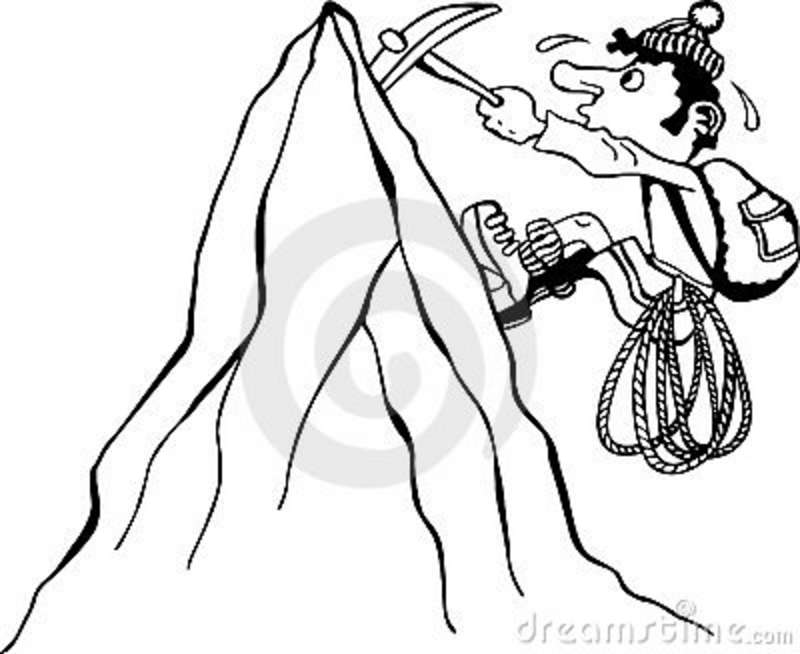 LIVELLO 1       16 – ( 2 X 2 + 2 – 2 : 2 ) + 100 : 10 =              punti 4LIVELLO 2    48 + [ 12 + ( 5 : 5 X 2 – 2 +8 ) + 6 ] X 10 =      punti  7LIVELLO 3  6,2 X 3 + { 0,7 X 5 + [ 15 – ( 6 X 8 : 24 ) X 2 ] -1 } + 0,12 =    punti 10LIVELLO 4 {[135+3x5+(4+3x7)x2]:8}:{2+[8x11-(5+7x5)]:4+(39:3-2)}=    punti 12LIVELLO 5{[(53 - 46):7+3 x 16]:[(441-7 x 8):7-17 x3]+2x25}:(4+8+16+32) +10x4 =   punti20                   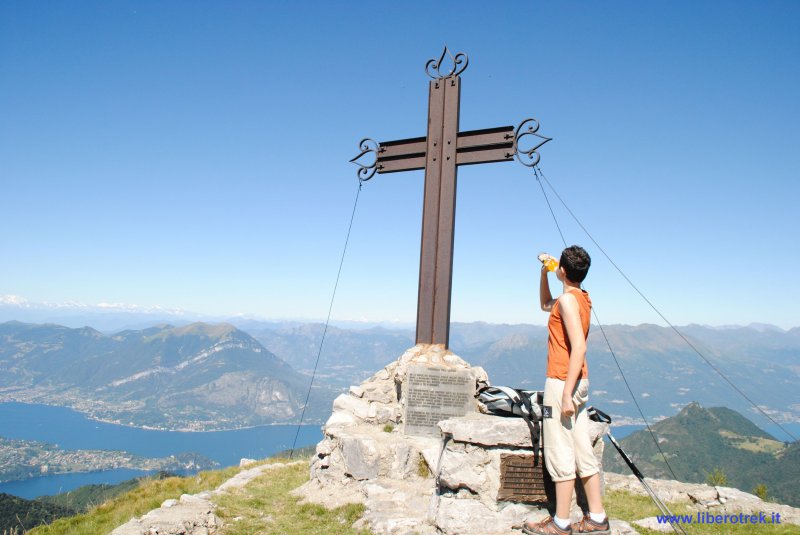 